заседания комиссии Управления Федеральной службы по надзору в сфере связи, информационных технологий и массовых коммуникаций по Приволжскому федеральному округу по соблюдению требований к служебному поведению федеральных государственных гражданских служащих и урегулированию конфликта интересовПовестка заседания комиссии:	Подведение итогов реализации Плана противодействия коррупции Управления Федеральной службы по надзору в сфере связи, информационных технологий и массовых коммуникаций по Приволжскому федеральному округу на 2014-2015 годы в 2014 году.Решили:		Принять к сведению доклад Д.А. Апокина. Признать работу по реализации Плана противодействия коррупции Управления Федеральной службы по надзору в сфере связи, информационных технологий и массовых коммуникаций по Приволжскому федеральному округу на 2014-2015 годы, проведенную в 2014 году, удовлетворительной.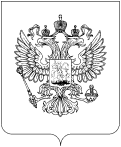 РОСКОМНАДЗОРУПРАВЛЕНИЕ ФЕДЕРАЛЬНОЙ СЛУЖБЫ ПО НАДЗОРУ В СФЕРЕ СВЯЗИ, ИНФОРМАЦИОННЫХ ТЕХНОЛОГИЙ И МАССОВЫХ КОММУНИКАЦИЙПО ПРИВОЛЖСКОМУ ФЕДЕРАЛЬНОМУ ОКРУГУВЫПИСКА ИЗ ПРОТОКОЛА«Верно»Начальник отдела анализа и координации деятельности территориальных управлений, секретарь комиссииД.А. Апокин